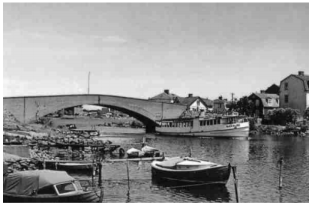 Minnesanteckningar Saltö-Ekholmens Trädgårds- och Intresseförenings möte med Drift- och Services nämnden samt avdelningarna för Gator och Parker 2019-12-10Deltagare:
Drift- och servicenämnden			Ordförande Eva Strömqvist
				Vice Ordförande Jörgen JohanssonChef Gatukontoret			Claes PerssonChef Parkavdelningen			Göran OlofssonTrafikingenjör				Johan LindSaltö-Ekholmens Trädgårds- och Intresseförenings	Manne Friman
				Göran Mårdhed
				Charlotte Ljungman
				Carl-Christer DrangelBostadsrättsföreningarna Flundrorna		Dan-Åke Tinnert
				Stefan PalmHästö Intresseförening			Bengt FröbergMötet startade med att Eva berättade att kommunen precis har startat upp jobbet med den nya parkerings strategin. Den nya parkerings strategin tas fram tillsammans av politikerna och tjänstemännen. Kommunen kommer sedan att bjuda in olika organisationer och föreningar att deltaga. Grunden för den nya parkerings strategin är den gamla.Det blev även en allmän diskussion om vad kommunen har för krav på nybyggnationer av bostäder vad det gäller krav på parkeringsplatser. Detta faller inte inom Drift- och Service Nämnden utan inom Miljö- och samhällsbyggnadsnämndens ansvar. Svaret är att kommun hänvisar till de rekommendationer och riktlinjer som Boverket har, sen är det upp till varje bostadsbolag att själva bestämma om man vill göra så länge man håller sig inom regelverket.Frågorna till mötet inkom till SETIs styrelse av våra medlemmar inför höstmötet om trafikfrågor.1. Parkeringsplatsen vid Saltö torg och två platser på Utövägen – (Snabbt löst av kommunen där tidsförbudet togs bort dagen efter mötet) – Vad är framtida planer för Saltö torg? Kommer marken göras i ordning och hållas efter? Boendeparkering?
Svar: Kommunen har kommit överens med ägaren av parkeringsplatserna på Saltö torg och på Utövägen att parkeringsplatserna får användas för parkering. Kommunen har sökt bygglov för parkering och borde få ett positivt yttrande inom en vecka. Ägaren och kommunen har kommit överens om 30 dagars uppsägning från ägaren om denne vill ändra förutsättningarna. Eftersom kommunen inte äger marken så kan det inte komma i fråga om att införa boendeparkering eller parkeringsavgifter. Kommunen får inte heller ändra något på platserna vilket innebär att man inte kommer att iordningställa marken för parkering, dock så kommer området att snöröjas.2. Hastigheten på Strandvägen är för hög på raksträckan efter cirkulationsplatsen ut mot Dragsö. Vilka lösningar kan kommunen ta fram för att se till att hastigheten hålls? Vad sa hastighetsmätningen?
Svar: Kommunen har genomfört mätningar 2-9 December på Strandvägen efter cirkulations platsen. Under mätningsperioden så framgick det att medelhastigheten var 33km/h och att 85% av alla bilar som passerade hade en hastighet på 31-45km/h mot Dragsö. Med hastigheter som dessa så avvaktar kommunen med att vidtaga åtgärder för att sänka hastigheten såsom avsmalningar eller vägbulor.3. Parkering på Ekholmen är bristande. Är boendeparkering en möjlig lösning för de boende på Ekholmen?
Svar: Detta är något som kommunen ska ta i beaktan vid framtagande av sin nya parkerings strategi.4. Kan cirkulationsplatsen på Saltö byggas om till plankorsning med stopplikt? Är hastighetsreglerande åtgärder möjliga som räfflor annars?
Svar: Kommun kommer att bygga om cirkulationsplatsen till en plankorsning med stopplikt. När detta kommer att ske är inte bestämt men eftersom detta inte räknas till prioriterat ärende så kan det ta tid.5. Finns det planer på någon långtidsparkering för de som är bortresta i jobb?
Svar: Den enda långtidsparkering som kommunen har inom Saltö och Ekholmen är den vid fotbollsplanen. I övrigt hänvisar kommunen till den nya parkerings strategin.6. Skulle det kunna vara förkörsrätt för de som kommer från Trossö mot Saltö över bron? Vad är syftet med att det skapats förträngning? Är det för att sänka hastigheten? Om avståndet mellan bågarna breddas till ett smalt men ändå möjligt utrymme att två personbilar kan passera skulle de flesta tillbud undvikas?
Svar: Man kommer inte att införa förkörsrätt eller bredda avståndet. Förtätningen är införd för att visa att efter förtätningen så är det 30km/h som gäller.7. Markeringen över guppet vid Saltöbron väster om skyltarna uppfattas av många gångtrafikanter som ett övergångsställe och skapar många kraftiga inbromsningar av överraskade bilister som inte har lokal kännedom och vet om problemet. Cyklister använder tyvärr båda guppen på båda sidor om Saltö torg som överkörningsställen. Hur kan detta hanteras?
Svar: Kommunen sa att man kan göra detta till ett övergångsställe, vilket SETI biföll och önskade.8. Är sommarparking på fotbollsplanen för badgäster möjligt?
Svar: Nej. Bollplanen används av skolan för idrottslektioner och kan då inte också användas för parkering.9. Vilka regler gäller för den sk ”cykelvägen” i blått som finns straxt efter ekholmsbron?
Svar: Den ”blåa” sk cykelvägen som finns markerade ut mot Dragsö kommer att tas bort så fort som det är möjligt eftersom den skapar missförstånd.10. Det planeras nya bostäder på Saltö nedanför Saltö utkik. Vad har kommunen för krav på parkeringsplatser för dessa bostäder? Detta kommer även påverka befintlig parkeringssituation ytterligare, vad gör kommunen för kravställning för att hantera det? Vad vet kommunen om gällande parkeringsplatser för revideringen av den gällande detaljplanen.
Svar: Detta kommer kommunen att se över i och med arbetet med den nya parkerings strategin.
11. Det kom ett förslag från de boende på Almögatan och Ramsövägen om man se till att parkering tillåts på endast den ena sidan av gata för att underlätta för utryckningsfordon.
Svar: Detta kan kommunen ombesörja om de boende så önskar. 
Kommunen kontaktar de berörda husägarna för att konfirmera detta.12. Planeras det för boendeparkering? Har det utretts?
Svar: Detta kommer kommunen att se över i och med arbetet med den nya parkerings strategin.13. Parkeringsplatser för elbilar? Hur gör de som har elbilar om de inte kan förutsätta att parkering finns i närheten av deras hus?
Svar: Detta kommer kommunen att se över i och med arbetet med den nya parkerings strategin.14. Problemet med laddning av elbilar togs upp på höstmötet. Hur ska kommunen hantera självantändning i elektrolyten och avgivandet av vätefluorid?
Svar: Detta är inget problem med elbilar som står utomhus utan gäller bara elbilar i garage. Detta är en fråga för räddningstjänsten och inte kommunen.15. Kan man tulla på 10-metersregeln vid korsningar? Vad säger regelverket och räddningstjänsten?
Svar. Ja, kommunen kan tulla på 10-metersreglen om man sätter upp en stolpe vid 5-meter.
16. Vägskyltar mot Saltöskolan hänvisar trafiken att köra mot fotbollsplanen och skapar ett antal tillbud dagligen i vägens böjning där mötande trafik och gående i gatan skall samsas om ett smalt utrymme. Hela Almögatans södra del är samtidigt utfart från skolan eftersom Almögatan norrut inte får köras. Större risker vid det övergångställe som går från Almögatans östra trottoar till skolans hörna som nu måste ha god uppsikt för bilar från båda riktningarna. Är det möjligt att skyltarna kan visa vägen söderut från rondellen upp mot skolan och frigöra utfart för de som lämnar skolan söderut från Ivögatans korsning med Almögatan?
Svar: Nya skyltar som beställdes för 3 år sedan kom tyvärr först nyligen upp. Kommunen erbjöd att enkelrikta även Almögatans södra del också och då med parkering på vänster sida ner mot fotbollsplanen. Kommunen kontaktar de berörda husägarna för att införa enkelriktning av Almögatans södra del.
17. Vad är planerna för parkeringen till Kilströmskaj. Det var ju tänkt med garage under vattennivån. Så ser det ju inte ut att bli vilket måste innebära att höjden på husen blir högre? Var skall restaurangbesökarna parkera?
Svar. Det finns ingen parkering planerade för restaurangbesökarna. Detta är inte kommunens ansvar utan fastigehtsbolaget som bygger Kilströmskaj.